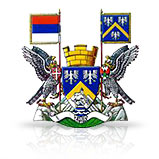 Град УжицеПРИЈАВАКомисији на конкурс града Ужица за доделу средстава традиционалнимцрквама и традиционалним верским заједницама на територији града Ужица за 2024. годинуИЗЈАВА ПОДНОСИОЦА ПРИЈАВЕ1.  Ја, доле потписани, одговоран за програм у име цркве или верске заједнице  подносиоца програма, потврђујем да су:подаци наведени у пријави на конкурс,  истинити и веродостојни, као и да против подносиоца пријаве није у току поступак стечаја ни ликвидације.прихватам да Комисија може у било које време контролисати дате податке, утрошак и начин коришћења додељених средстава.обавезујем се на коришћење средстава искључиво за намене за које су додељена, као и враћање неутрошених средстава Граду Ужицу.обавезујем се да ћу,  по реализацији програма за који су средства додељена, а најкасније, до 31. јануара 2025. године, поднети извештај Комисији о коришћењу средстава са потребном  документацијом.обавезујем се да ће, у случају утврђивања ненаменског коришћења додељених средстава, износ додељених средстава бити враћен Граду Ужицу.обавезујем се да ће на одговарајући начин бити истакнуто да је реализацију програма суфинансирао  Град Ужице.Број предмета:000618810 2024 07500 005 005 081 036Подаци о подносиоцу пријавеПодаци о подносиоцу пријавеНазив:Адреса:Контакт тел/моб:e-mail адреса:ПИБ:Матични број:Број текућег рачуна код Управе за трезор:Име и презиме овлашћеног заступника подносиоца пријаве и функција:Број верника:Подаци о пројектуПодаци о пројектуНазив пројектаПериод реализацијеМесто реализацијеПредмет пројекта  (врста радова)Да ли је објекат под заштитом као културно доброСредства која се траже од Града УжицаУкупан буџет пројектаОпис пројектаОпис пројектаКратак опис пројектаAктивности пројектаЦиљ пројектаИме и презиме овлашћеног заступника:Функција:Потпис и печат:Датум и место: